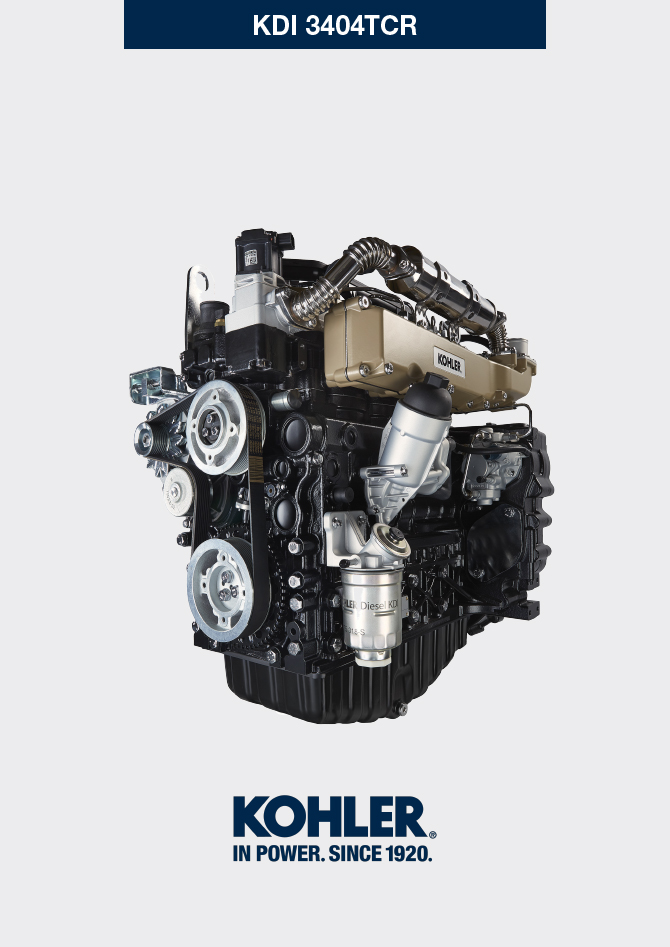 Angaben zum ausbauEmpfehlungen für den Ausbau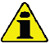 WichtigDas Zeichen (  ) nach der Überschrift eines Abschnitts zeigt an, dass dieser Eingriff für den Ausbau des Motors nicht notwendig ist. Diese Eingriffe werden dennoch gezeigt, um den Ausbau der Komponenten zu veranschaulichen.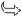 Der Bediener muss über alle erforderlichen Ausrüstungen und Werkzeuge verfügen, um die Eingriffe korrekt und zu sicheren Bedingungen auszuführen.Vor dem Ausbau die Tätigkeiten ausführen wie beschrieben in Kap. 5 .Bevor Sie fortfahren, Kap. 3 aufmerksam lesen.Für ein bequemes und sicheres Vorgehen empfiehlt es sich, den Motor auf einem entsprechenden Drehbock für Motorrevisionen zu installieren.Alle Anschlüsse der Komponenten für die Einspritzung beim Ausbau wie in Abs. 2.9.8 gezeigt verschließen.Mit Schmiermittel alle ausgebauten Komponenten sowie alle oxidationsanfälligen Verbindungsflächen schützen.Bei der Beschreibung der Ausbauarbeiten sind, wo erforderlich, auch die notwendigen Spezialwerkzeuge (z.B.  ST_05 ), mit der Kennzeichnung aus Tab. 13.1 - 13.2 - 13.3 angegeben.Ausbau des EGR-KreislaufsAusbau Komponenten KältemittelrückführungAusbau elektrische KomponentenAusbau TurbokompressorAusbau des AuspuffsammelrohrsAusbau der Riemenscheibe der Kurbelwelle und des ImpulsringsAusbau FlanschbaugruppeAusbau SchmierkreislaufAusbau des KraftstoffkreislaufsAusbau des AnsaugsammelrohrsAusbau Baugruppe ZylinderkopfAusbau VerteilerzahnräderAusbau Baugruppe ÖlwanneAusbau Motorblock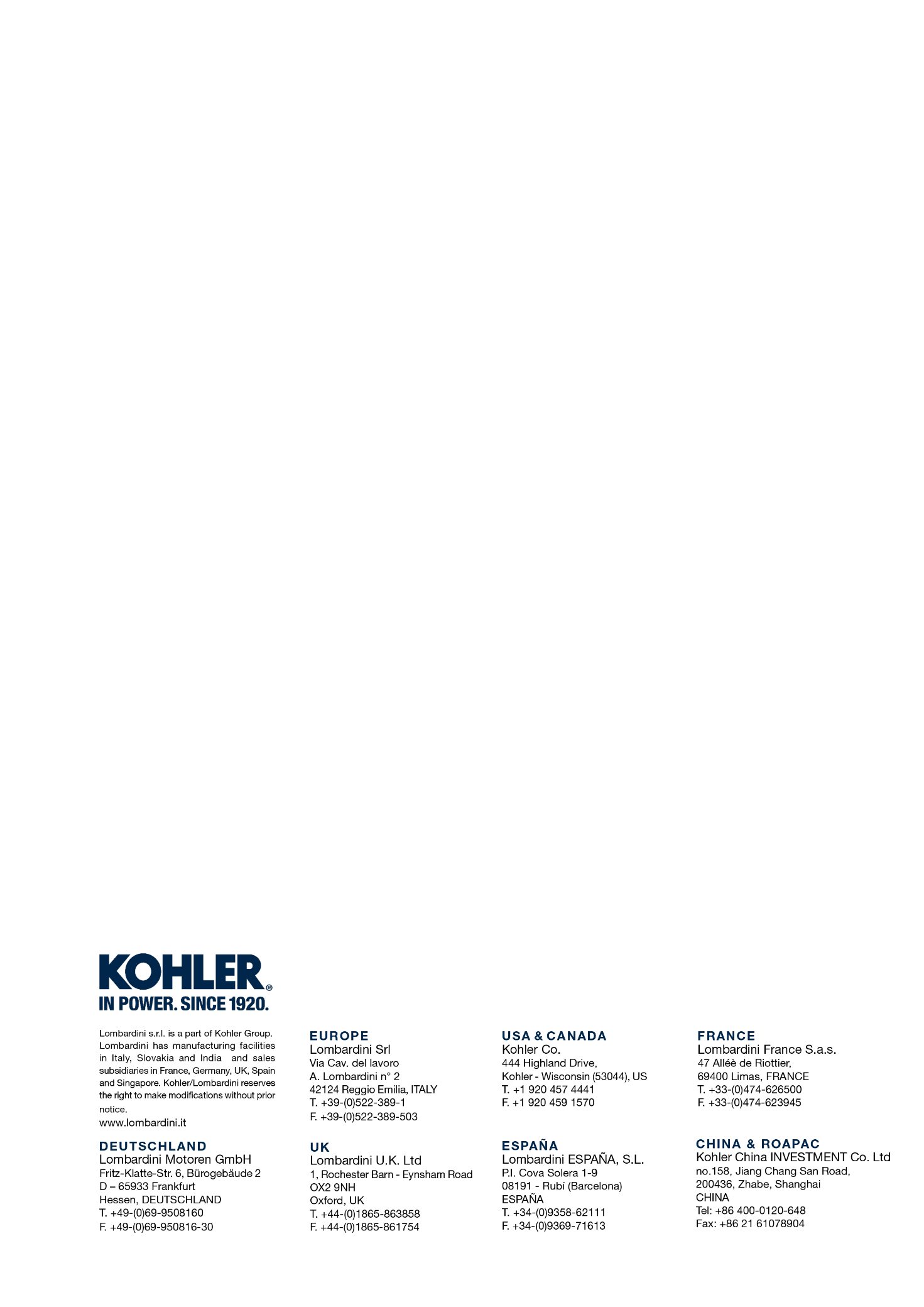 Angaben zum ausbauWerkstatthandbuch KDI 3404 TCR (Rev. 10.4)manoff7.2.1 Baugruppe EGR Cooler


Die Schrauben A ( ST_05 ) B, lösen und das Rohr C mit den entsprechenden Dichtungen entfernen. Abb  7.1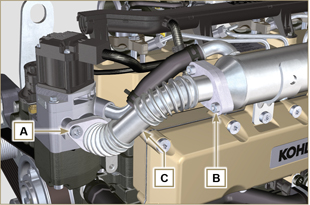 Die Schrauben D, E ( ST_05 ) lösen und das Rohr F mit den entsprechenden Dichtungen entfernen. Abb 7.2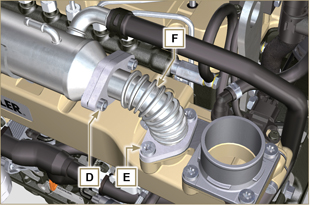 Die Rohrschelle M aushängen und das Rohr N1 entfernen. Die Rohrschelle L aushängen und das Rohr  N2  entfernen. Die Schrauben G  ( ST_05 ) lösen und den EGR Cooler H . Abb 7.3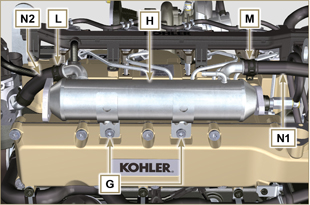 7.3.1 Oil Cooler-HüllenDie Rohrschellen A aushängen.Die Schraube B lösen und die Hülle C entfernen  ( ST_05 ) .
Abb 7.4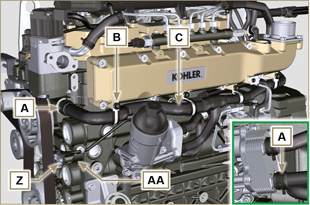 Die Rohrschelle D aushängen und die Hülle E entfernen.
Abb 7.5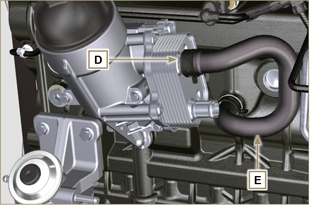 7.3.2 Kältemittelpumpe     Wichtig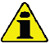 Die Pumpe B kann nicht repariert werden.Die Eingriffe ausführen wie beschrieben in Abs. 6.5.1 .Die Schrauben F lösen, und den Flansch G mit der entsprechenden Dichtung entfernen.
Abb 7.6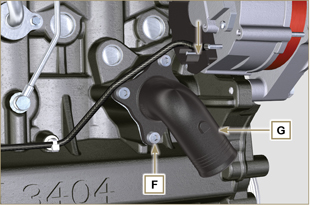 7.3.3 Thermostatventil


Die Schrauben A lösen und den Deckel des Thermostatventils B entfernen.Das Thermostatventil C und die dazugehörige Dichtung herausnehmen.     Wichtig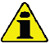 
• Die Dichtung D bei jedem Ausbau austauschen.
Prüfen, ob die Entlüftungsöffnung verstopft oder blockiert ist  ( Abs. 2.11.4 ).
Abb 7.7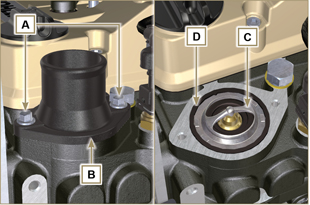 7.4.1 Elektrische Verkabelung   Wichtig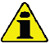 Vor dem Ausbau Abs. 2.13 beachten.Den Verbinder A abtrennen.Die Schraube B lösen.Die Rohrschelle C aushängen.
Abb 7.8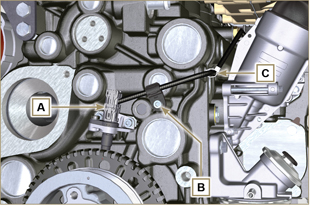 Den Verbinder D abtrennen.
Abb 7.9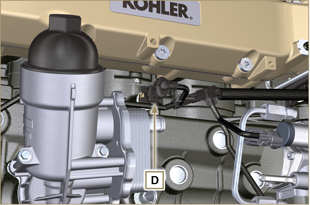 Die Verbinder E und F abtrennen.
Abb 7.10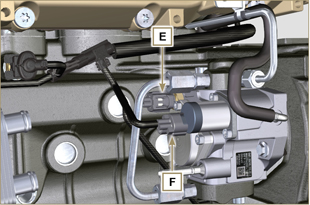 Den Verbinder G abtrennen.
Abb 7.11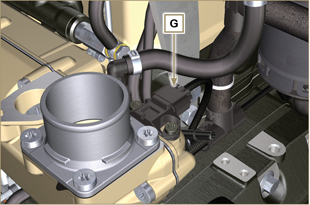 Die Muttern H abdrehen und die Kabel L und M lösen.Die Rohrschelle P aushängen.Die Schraube Q lösen.
Abb 7.12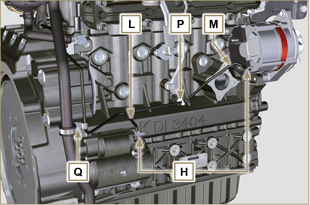 Die Verbinder R , S , T , U abtrennen.Die Schrauben V ( ST_06 ) lösen und den Kabelträger Z entfernen.
Abb 7.13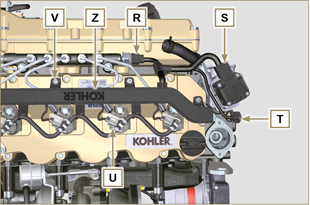 7.4.2 Anlasser   Wichtig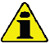 Der Anlasser kann nicht repariert werden.Ausführen der Vorgänge von Punkt 2 bis 3 des Abs. 6.6.1 .7.4.3 Drehstromgenerator
Die Schrauben A1 und B1 lösen und den Drehstromgenerator C1 entfernen.
Abb 7.14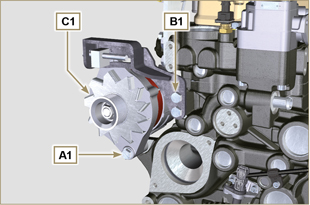 7.4.4 Sensoren und SchalterAusführen der Vorgänge des Abs.  6.4.1 .Die Schrauben D1 lösen, und den Flansch E1 mit der entsprechenden Dichtung entfernen.
ANMERKUNG : Bei einer Betriebsstörung kann das EGR Ventil nicht repariert werden, sondern muss ausgewechselt werden.
Abb 7.15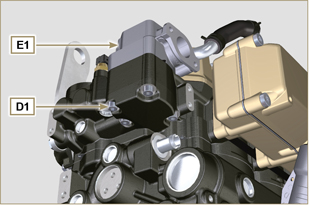 7.4.5 Sensoren und Schalter   Wichtig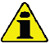 Die Sensoren nach dem Ausbau angemessen vor Stößen, Feuchtigkeit und starken Wärmequellen schützen.Die Sensoren und Schalter können nicht repariert werden und müssen darum bei Betriebsstörungen ausgetauscht werden.
7.4.5.1 Öl-Druckschalter  (  )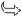 


Den Öl-Druckschalter F1 abschrauben und entfernen.
Abb 7.16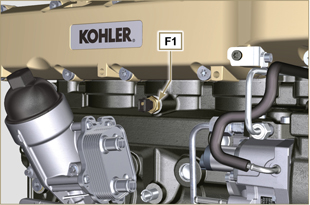 7.4.5.2 Kältemitteltemperatursensor  (  )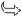 


Den Kältemitteltemperatursensor G1 abschrauben und entfernen.
Abb 7.17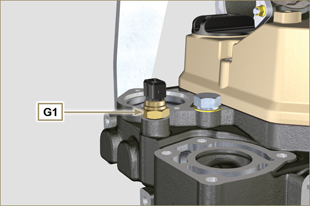 7.4.5.3 Drehzahlsensor  (  )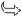 


Die Schraube H1 lösen und den Sensor L1 mit dem entsprechenden Distanzstück  entfernen  ( ST_06 ) .Die Schrauben M1 lösen und die Sensorhalterung entfernen N1 .
Abb 7.18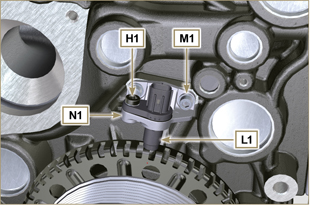 7.4.5.4 Phasensensor an Nockenwelle


Die Schraube P1 lösen, und den Sensor Q1 mit dem entsprechenden Distanzstück entfernen.
Abb 7.19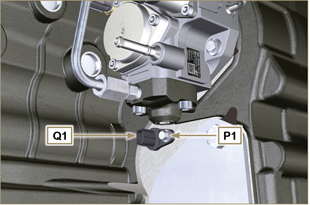 7.3.4.5 T-MAP- Sensor   (  )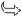 Die Schrauben R1 lösen und den Sensor S1 entfernen  ( ST_06 ) .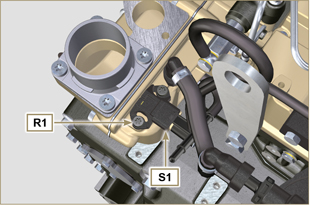 
  Abb 7.207.4.5.6 Wassersensor Kraftstofffilter  (  )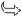    Achtung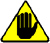 Nicht immer ist der Kraftstofffilter am Motor montiert.Beim Ausbau des Sensors U1 einen Behälter verwenden, der zum Auffangen des in der Patrone T1 enthaltenen Kraftstoffs geeignet ist.
Den Sensor U1 von der Patrone T1 abschrauben.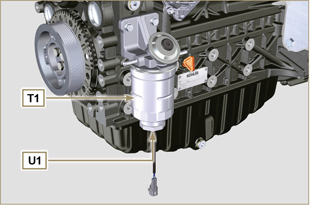 Abb 7.21Die Anschlussstücke A lösen und das Rohr B mit den entsprechenden Dichtungen C entfernen.
Abb 7.22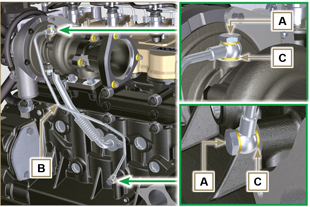 Die Schrauben D lösen und das Rohr E mit den entsprechenden Dichtungen entfernen.
Abb 7.23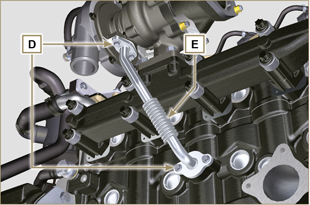 Die Muttern F lösen und den Turbokompressor G entfernen.
Abb 7.24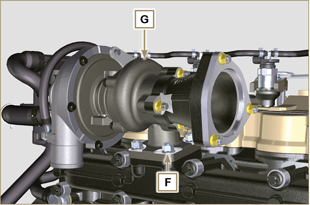 Die Muttern A und die Schrauben B abdrehen und die Distanzstücke C , das Sammelrohr D sowie die Dichtung E herausnehmen.Die Öffnungen und Leitungsrohre schließen, um ein Eintreten von Fremdkörpern zu vermeiden.

Abb 7.25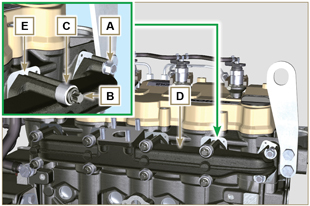 Ausführen der Vorgänge von Punkt 4 bis 5 des Abs. 6.6.1 .Ausführen der Vorgänge von Punkt 4 bis 5 des Abs. 6.6.1 .7.8.1 Schwungrad



Ausführen der Vorgänge des Abs. 6.2.2 (Punkt 2).Die Mutter A lockern, ohne sie abzunehmen.   Wichtig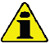 Das Spezialwerkzeug ST_34 zum Einspannen des Schwungrads eingebaut lassen ( Abs. 7.7 ). Gefahr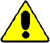 Das Schwungrad E ist sehr schwer; bei dessen Entfernung besondere Vorsicht walten lassen, damit es nicht herunterfällt und den Bediener gefährdet.
Die Schrauben B lösen und das Schwungrad C entfernen Mit dem Werkzeug ST_43 .
Abb. 7.26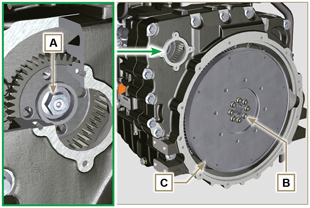 7.8.2 Flanschglocke   Gefahr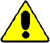 Die Glocke F ist sehr schwer; bei deren Entfernung F besondere Vorsicht walten lassen, damit sie nicht herunterfällt und den Bediener gefährdet.Das Werkzeug ST_41 mittels der Schrauben B am Zahnrad D befestigen.Die Befestigungsschrauben E  lösen; dabei die in der Abb. gezeigte Reihenfolge einhalten.Die Motorglocke F entfernen Mit dem Werkzeug ( ST_44 ).

Abb. 7.27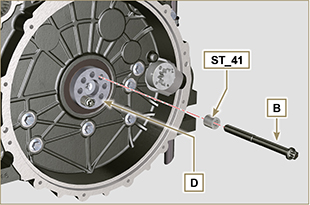 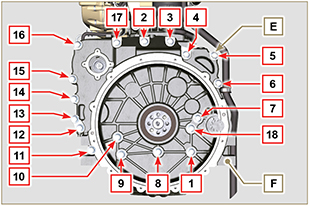 Abb. 7.287.9.1 Schmierölpumpe   Wichtig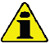 Die Ölpumpe kann nicht repariert werden.
Die Schrauben A lösen, und die Pumpenbaugruppe B entfernen.
Abb. 7.29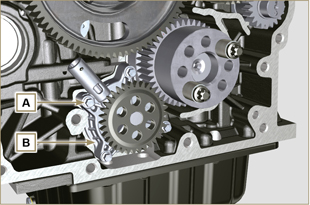 7.9.2 Öldruckventil (  )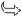 Den Splint C entfernen.Die Scheibe D , die Feder E , den Ventilkolben F unter Verwendung eines Magnets entfernen.
Abb. 7.30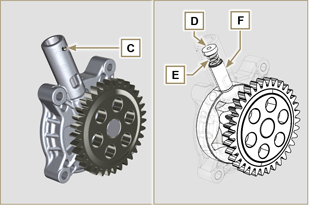 7.9.3 Baugruppe Oil Cooler und Ölfilter


Ausführen der Vorgänge des Abs. 6.8.1 .ANMERKUNG :Für den Ausbau der Ölfilterpatrone siehe Eingriffe Abs. 6.8.2 .7.9.3 Baugruppe Oil Cooler und Ölfilter


Ausführen der Vorgänge des Abs. 6.8.1 .ANMERKUNG :Für den Ausbau der Ölfilterpatrone siehe Eingriffe Abs. 6.8.2 .7.9.4 Baugruppe Öldampf-Abscheider
 Ausführen der Vorgänge des Abs. 6.7.1 .Die Schrauben G lösen und den Träger H entfernen.Die Rohrschelle L lösen und die Hülle M .Die Schraube N lösen und die Hülle P entfernenDie Schnellkupplung entriegeln und die Hülle S entfernen.
Abb. 7.31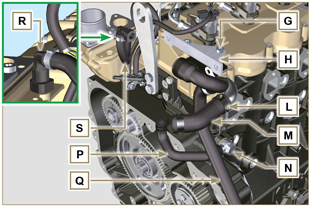      Wichtig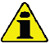 Alle Anschlüsse der Komponenten für die Einspritzung beim Ausbau wie in Abs. 2.9.8 gezeigt verschließen.7.10.1 Kraftstoff-RücklaufleitungenDie Schellen A aushängen.Die Anschlussstücke B von den Einspritzventilen C abtrennen.     Achtung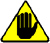 Nach dem Entfernen der Anschlussstücke müssen die Schellen A automatisch in die Anfangsposition zurückkehren; falls nicht, sind sie auszuwechseln.Die schraube D lösen.Das Rohr E abtrennen.Die Schraube F lösen, mit den entsprechenden Dichtungen entfernen und die Kappe auf das Railüberdruckventil G setzen Common Rail.Die Kraftstoff-Rücklaufleitungen Elektro-Einspritzventils  entfernen.
Abb. 7.32


Abb. 7.33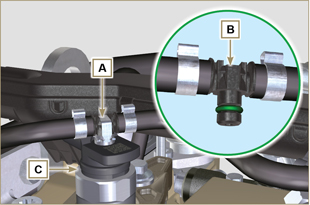 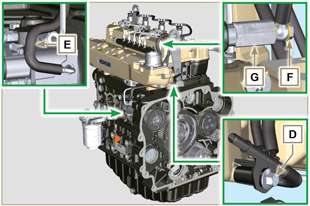 7.10.2 Kraftstoff-EinspritzleitungenDie Rohre H, L entfernen.
Abb. 7.34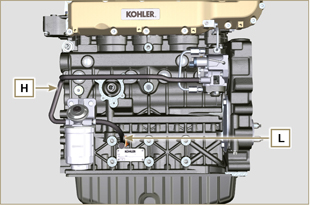 7.10.3 Kraftstoff-Hochdruckleitungen     Gefahr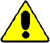 Im Kraftstoffeinspritzkreislauf herrscht hoher Druck, daher muss die in Abs. 3.4.3 genannte Schutzausrüstung angelegt werden.Prüfen, dass der Common Rail nicht unter Druck steht, indem eine der Muttern N langsam und sehr vorsichtig gelöst wird.
Die Schrauben M lösen.Die Muttern N, P nacheinander lockern.Die Muttern N, P vollständig nacheinander lösen und  die Hochdruckleitungen Q, R entfernen.
Abb. 7.35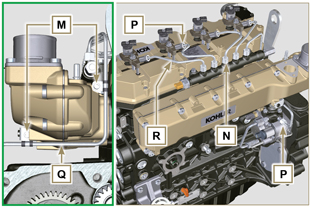 7.10.4 Common Rail


Die Schrauben S lösen und den Common Rail T entfernen.ANMERKUNG: Den Sensor U angemessen vor Stößen, Feuchtigkeit und starken Wärmequellen schützen.Die Innenteile des Common Rail können nicht repariert werden.
Abb. 7.36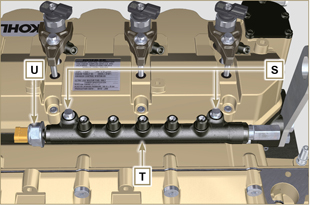 7.10.5 Elektro-Einspritzventile     Wichtig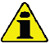 Bei einem Ausbau, jedoch nicht dem Austausch der Elektro-Einspritzdüsen, als deren Bezug die jeweiligen Zylinder verwenden, um sie beim Einbau nicht zu vertauschen ( Abb. 7.38 ).Die Elektro-Einspritzventile können nicht repariert werden.Müssen ein oder mehrere Elektro-Einspritzventile ausgetauscht werden, dann müssen die neuen Abgleichdaten mit dem speziellen Instrument ( ST_01 ) in die ECU-Steuereinheit eingegeben werden.Vorsicht: Die Dichtungen V dürfen nicht beschädigt werden.Die Schrauben J lösen, mit den entsprechenden Unterlegscheiben K abnehmen und danach auch die Befestigungsbügel W entfernen.Die Elektro-Einspritzventile C herausziehen.
ANMERKUNG: Sollte es nicht möglich sein, das Elektro- EinspritzvSollte es nicht möglich sein, das Elektro- Einspritzventil (nur am Punkt X ) herauszuziehen, einen Gabelschlüssel (Ø 34) verwenden und kleine Drehungen ausführen, um die die Komponente zu  lösen.
Alle Anschlüsse der Komponenten für die Einspritzung beim Ausbau wie in Abs. 2.9.8 gezeigt verschließen.Prüfen, ob die Dichtung Y in der korrekten Position verblieben ist ( Abb. 7.38 ).
Falls nicht, diese aus dem Innenraum der Hohlniete des Elektro-Einspritzventils Z herausnehmen.
Abb. 7.37


Abb. 7.38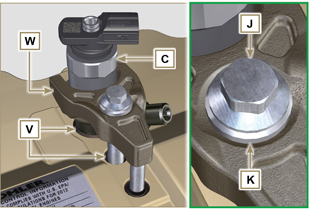 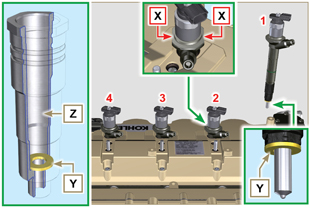 7.10.6 Kraftstofffilter  (  )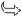 


Die Patrone A1 aus dem Träger B1 schrauben.Die Schrauben C1 lösen und den Filterträger B1 entfernen.
Abb. 7.39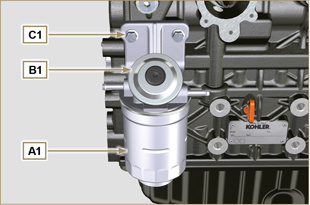 7.10.7 Hochdruckpumpe zur Kraftstoffeinspritzung   Wichtig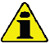 Vor dem Ausbau Abs. 2.17 aufmerksam lesen.Die Einspritzpumpe kann nicht repariert werden.Wenn die Kraftstoffpumpe ausgetauscht werden muss, muss nach dem Einbau der neuen Pumpe mit dem Gerät  ST_01 der Pump Learning ausgeführt werden.
Die Mutter D1 lösen.Das Werkzeug ST_13 am Gewinde des Zahnrads E1 anschrauben.Die Schraube F1 des Werkzeugs ST_13 anziehen, um die Einspritzpumpe H1 von der Zahnradsteuerung E1 zu trennen.Die Schrauben G1 lösen, die Einspritzpumpe H1 und die entsprechende Dichtung L1 entfernen.Alle Anschlüsse der Komponenten für die Einspritzung beim Ausbau wie in Abs. 2.9.8 gezeigt verschließen.
Abb. 7.40


Abb. 7.41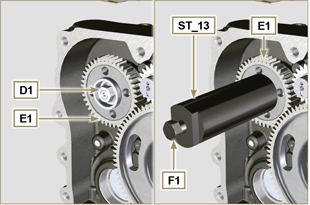 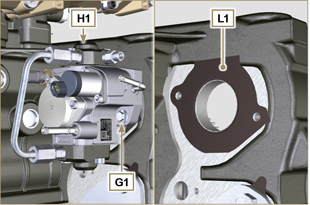 Die Schrauben A lösen und die Sammelrohrhälfte B entfernen ( ST_05 ) .Das Trennblech C und die Dichtungen D entfernen.
Abb 7.42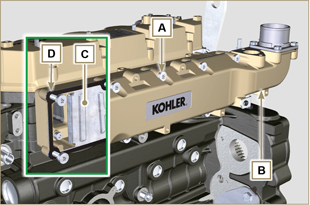 Die Schrauben E lösen.Die Sammelrohrhälfte F und die Dichtung G entfernen.
Abb 7.43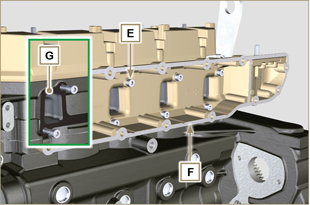 7.12.1 Kipphebeldeckel


Die Schrauben A lösen.Den Kipphebeldeckel B entfernen.Die Dichtung C entfernen.

Abb 7.44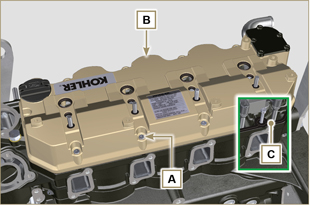 7.12.2 Kipphebelzapfen


Die Schrauben D lösen.Die Kipphebelzapfen-Baugruppe E entfernen.
Abb 7.45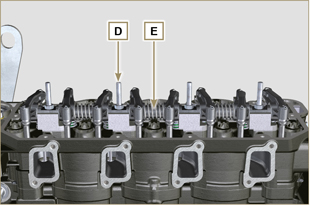 7.12.2.1 Kipphebel (  )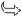 


Den Sicherungsring F entfernen.Die Bundringe G entfernen.Die Kipphebel H entfernen.

Abb 7.46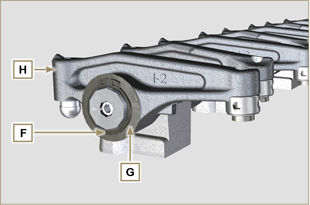 7.12.3 Ventilstangen und -brücken


Die Bügel der Ventilsteuerung M entfernen.Die Steuerstangen des Kipphebels N entfernen.
Abb 7.47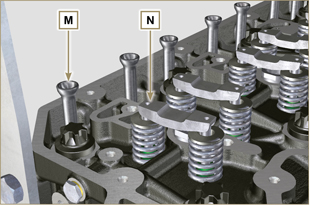 7.12.4 Zylinderkopf   Wichtig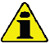 Die schrauben P müssen unbedingt nach jedem Ausbau ausgetauscht werden.Die Schrauben NICHT vollständig abdrehen, sondern sie vorerst um eine Umdrehung lockern und dabei die in der Abb. gezeigte Reihenfolge einhalten.Die Befestigungsschrauben P um eine Umdrehung lockern und dabei die in der Abb . gezeigte Reihenfolge einhalten.Die Befestigungsschrauben P lösen; dabei die in der Abb. gezeigte Reihenfolge einhalten.   Wichtig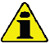 Zum Heben des Zylinderkopfs Q ausschließlich beide von KOHLER vorgesehenen Ringschrauben Y verwenden (siehe Abb. 7.55 ).Beim Ausbau von Zylinderkopf Q und den darauffolgenden Tätigkeiten zu Ausbau, Prüfung und Einbau muss die Kontaktfläche W von Zylinderkopf Q und Kurbelgehäuse J vor Stößen geschützt werden.Den Zylinderkopf Q entfernen.Die Dichtung des Zylinderkopfs R entfernen.
Abb 7.48


Abb 7.49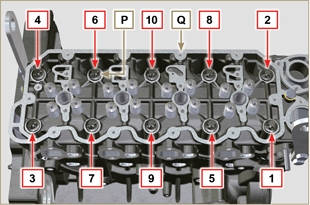 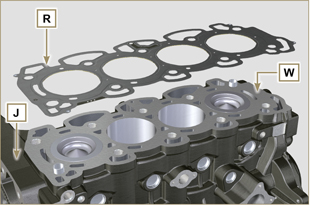 7.12.4.1 Ventile  (  )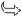 


Das Werkzeug ST_07 am Zylinderkopf Q einbauen und in einer der Öffnungen zur Befestigung des Kipphebeldeckels einspannen.
ANMERKUNG: Die Befestigungsbohrung je nach Position der auszubauenden Ventile ändern.
Das Werkzeug ST_07 wie in der Abbildung dargestellt auf dem Ventil positionieren.
Abb 7.50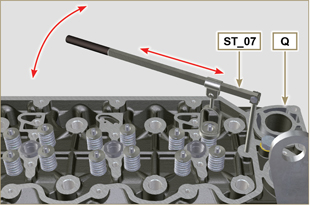 Den Hebel des Werkzeugs  ST_07 mithilfe eines Magneten nach unten drücken, um die Ventilteller S in Richtung des Pfeils T abzusenken; die Kegelhälften U mithilfe eines Magneten entfernen.
ANMERKUNG: Jeden Eingriff für alle betreffenden Ventile wiederholen.
Abb 7.51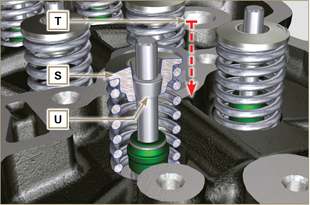      Wichtig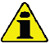 Vor dem Entfernen der Ventile an deren ursprünglicher Position einen Bezugspunkt anbringen, so dass ihre Position, sofern sie nicht ausgetauscht werden, beim Einbau nicht geändert wird.Die Ventile V entfernen.
Abb 7.52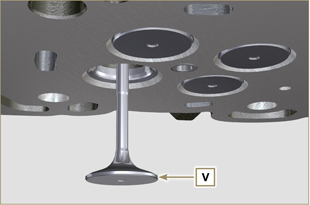 7.12.4.2 Hohlnieten des Elektro-Einspritzventils (  )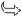 


Die Hohlnieten Z vom Zylinderkopf Q abschrauben.Die Dichtungen J und K entfernen.
Abb 7.53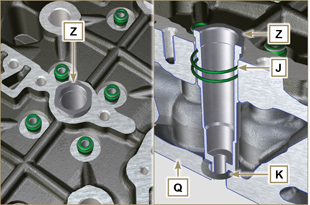 7.12.4.3 Öldichtung Ventilschaft (  )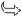 


Die Dichtungen W entfernen.
Abb 7.54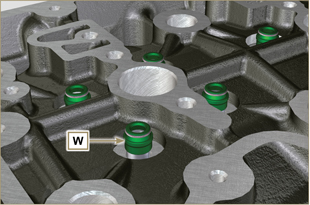 7.12.4.4 Ringschrauben (  )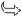 


Die Schrauben X lösen und die Ringschrauben Y entfernen.Den Zylinderkopf Q gründlich reinigen.
Abb 7.55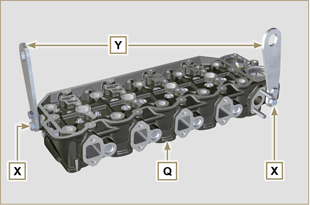  Wichtig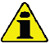 Zur der Ausführung der nächsten Arbeitsgänge ist der Motor zu drehen, wobei die Zylinderkopffläche nach unten auszurichten ist.Das Zahnrad A entfernen.Die Schraube B lösen und das Zahnrad C entfernen.ANMERKUNG : Das Zahnrad A ist auf der Nockenwelle ineinandergreifend montiert; bei der Entfernung des Zahnrads A wird auch die Nockenwelle abgestreift.
Abb. 7.56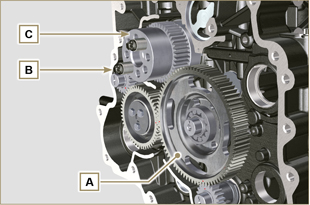 7.14.1 Ölwanne


Die Schrauben A lösen.Die Ölwanne B entfernen, indem zwischen der Fläche C des Kurbelgehäuses und der Ölwanne B eine Folie eingelegt wird.Den Ölmessstab E herausziehen.
Abb 7.57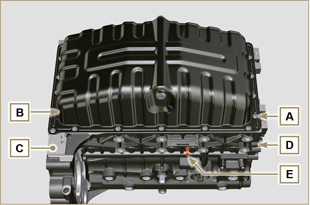 7.14.2 Ölsaugleitung


Die Schrauben F lösen und die Ölleitung G entfernen.
Abb 7.58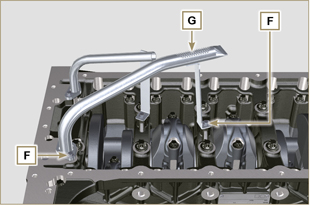 7.14.3 Ölrücklaufleitung (  )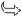 


 Die Schrauben H lösen und die Rohr L entfernen.
Abb 7.59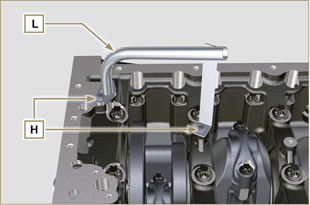 7.15.1 Baugruppe Kolben / Pleuelstange     Wichtig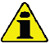 Auf den Pleuelstangen, den Pleueldeckeln N den Kolben und den Kolbenbolzen sollten Bezugsnummern (Zylindernummern)  angebracht werden, um zu vermeiden, dass die nicht ausgetauschten Teile beim Einbau versehentlich vertauscht werden und Betriebsstörungen des Motors verursachen.Die Bezugsnummern an der Pleuelstange L und dem Pleueldeckel N müssen nur auf einer Seite in Übereinstimmung mit K1 und K2  angebracht werden, wie in Abb. 7.61 gezeigt.Die Schrauben M lösen und den Pleueldeckel N entfernen.
Abb 7.60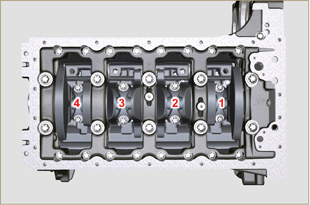 ANMERKUNG : Die Verbindung des Pleueldeckels N mit der Pleuelstange kann über Zentrierstifte ( Abb. 7.62 ) oder stückweise ( Abb. 7.63 - ohne Zentrierstifte) erfolgen.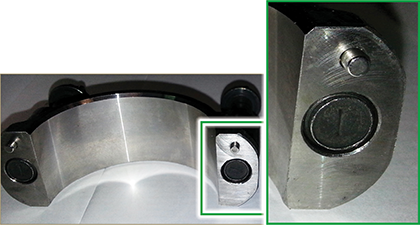 Abb. 7.62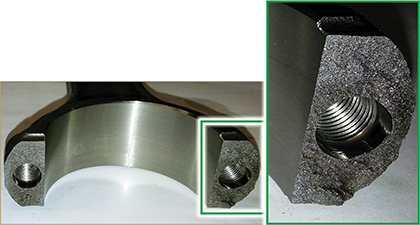 Abb. 7.63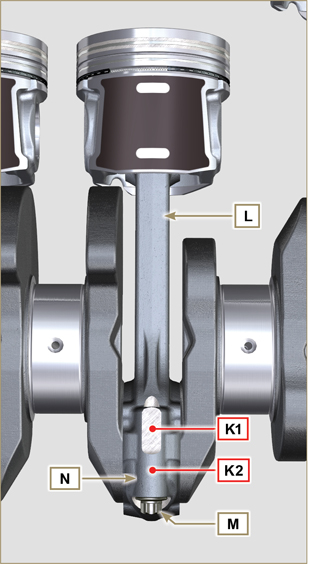 Abb. 7.61Die Baugruppe Pleuelstange - Kolben in Position 2 und 3 herausziehen, indem von Hand Druck auf den Pleueldeckel L in Richtung der Pfeile X ausgeübt wird. Die Kopfdeckel der Pleuelstange N wieder mit der eigenen Kolben-Pleuelstange-Baugruppe L zusammenfügen.Die Kurbelwelle um 180° drehen.Die Punkte 2 bis 5 für den Ausbau der Baugruppe Pleuelstange - Kolben in Position 1 und 4 wiederholen.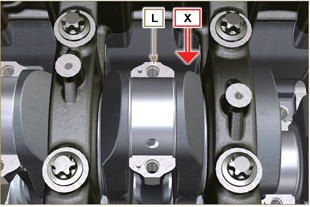 
 
Abb 7.64     Achtung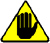 Da die Halblager der Pleuelstange P aus einem speziellen Material hergestellt wurden, müssen sie unbedingt bei jedem Ausbau ausgewechselt werden, um ein Festfressen zu vermeiden.
Abb 7.65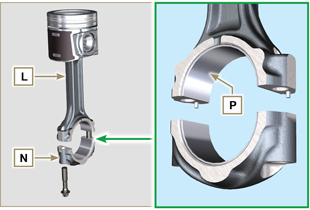 7.15.2 Untere Gehäusehälfte     Wichtig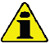 Die schrauben Q müssen unbedingt nach jedem Ausbau ausgetauscht werden.Die Schrauben NICHT vollständig abdrehen, sondern sie vorerst um eine Umdrehung lockern und dabei die in der Abb. gezeigte Reihenfolge einhalten.Die Befestigungsschrauben Q um eine Umdrehung lockern und dabei die in der Abb. gezeigte Reihenfolge einhalten.Die Befestigungsschrauben Q lösen; dabei die in der Abb. gezeigte Reihenfolge einhalten.
Abb 7.66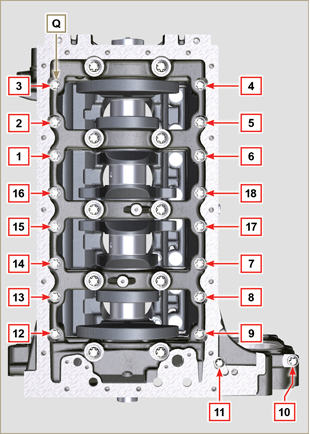      Wichtig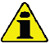 Die schrauben R müssen unbedingt nach jedem Ausbau ausgetauscht werden.Die Schrauben NICHT vollständig abdrehen, sondern sie vorerst um eine Umdrehung lockern und dabei die in der Abb. gezeigte Reihenfolge einhalten.Die Befestigungsschrauben R um eine Umdrehung lockern und dabei die in der Abb. gezeigte Reihenfolge einhalten.Die Befestigungsschrauben R lösen; dabei die in der Abb. gezeigte Reihenfolge einhalten. Die untere Gehäusehälfte D1 entfernen und in einem für die Reinigung Behälter ablegen.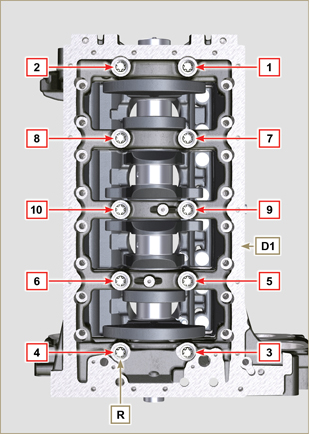 Abb 7.677.15.3 Kurbelwelle


Folgendes entfernen:
Die Kurbelwelle S .Die vier Bundringhälften T .Die Dichtung U von der Kurbelwelle S abnehmen.
Abb 7.68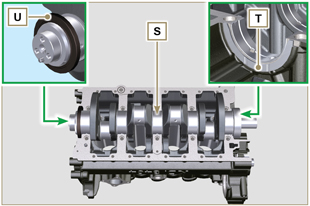 7.15.4 Kolben (  )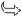 


Den Sicherungsring V ausbauen.Den Kolbenbolzen Z herausziehen, um den Kolben J von der Pleuelstange L zu trennen.
   Wichtig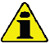 Wenn sie nicht ersetzt werden, an den Komponenten (Pleuelstange - Kolben - Kolbenbolzen) Bezugsmarkierungen anbringen, um sie beim Einbau nicht zu vertauschen.
Abb 7.69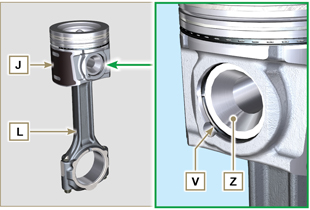 7.15.4.1 Dichtungsringe (  )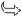 


Alle Ringe K ausbauen.
Abb 7.70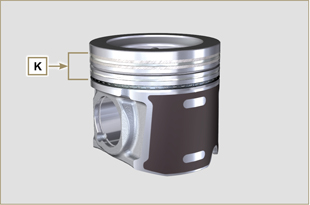 7.15.5 Öleinspritzdüsen  (  )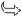 


Die Schrauben W lösen, und die Einspritzdüsen X aus der oberen Gehäusehälfte D2 entfernen.
Abb 7.71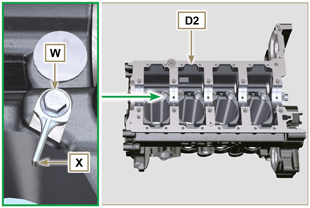 7.15.6 Stößel Nockenwelle


Die Stößel Y mithilfe eines Magneten aus der oberen Gehäusehälfte D2 entfernen.
Abb 7.72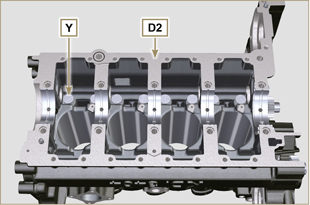 7.15.7 Hauptlager


Die Hauptlager A1 aus der oberen Gehäusehälfte D2 entfernen.
   Wichtig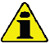 Da die Halblager A1,B1 aus einem speziellen Material hergestellt wurden, müssen sie unbedingt bei jedem Ausbau ausgewechselt werden, um ein Festfressen zu vermeiden.
Abb 7.73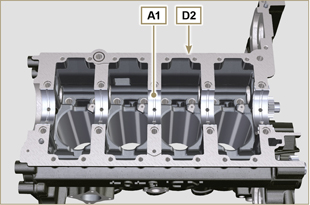 Die Hauptlager B1 aus der unteren Gehäusehälfte D2 entfernen.
Abb 7.74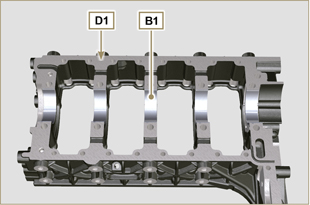 